We agree to the above and accept the terms and conditions.Please complete and return to IEG ASIA Pte. Ltd.
1 Maritime Square #09-56 Harbourfront Centre Singapore 099253
Tel: (65) 6278 8666 • Fax: (65) 6278 4077Terms & Conditions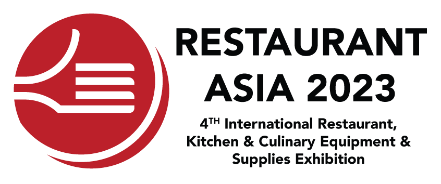 Event:RESTAURANT ASIA 2023Venue:Marina Bay Sands Expo & Convention Centre, Halls B & C (Level 1)Country:SingaporeDate::25 – 27 May 2023Applicant’s ParticularsApplicant’s ParticularsApplicant’s ParticularsApplicant’s ParticularsApplicant’s ParticularsApplicant’s ParticularsCompany:Address:Country:Postal Code:Telephone:Fax:Person In Charge:Mobile:Designation:Email:Principals Co.:Agents Co. Optional:Participation FeeParticipation FeeParticipation FeeParticipation FeeParticipation FeeCurrencyUnit CostFor Official UseRaw Space only(min. 18sqm)SG$550 per sqmLocation:      Remarks:      Standard Shell Scheme(min. 9sqm)SG$630 per sqmLocation:      Remarks:      On-Site Business Package (6sqm and 1 sales promoter)SG$4,500 per boothLocation:      Remarks:      Payment DetailsPayment DetailsPayment DetailsPayment DetailsArea required:      sqm      sqmDimensions if specific length is required:      mL x       mW      mL x       mWTotal Space Cost:SG$      SG$      Additional Cost(s) if any:SG$       Item(s):      8% GST (for Singapore-registered companies):SG$      SG$      Total Cost:SG$      SG$      50% deposit due upfront:SG$      SG$      Balance due (to be paid within 60 days before the show):SG$       SG$       DateSignature & Company StampArticle 1: Definitions“Exhibitor” is a person, company, association or any organization that register to exhibit at RA 2023.    “Exhibition” shall mean the RA 2023.    “Organiser” refers to IEG ASIA Pte Ltd.Article 2: Contract“Contract” shall mean this agreement entered into between the Organiser and the Exhibitor for the use of the stand or space in the Exhibition and shall include the terms and conditions contained herein.Article 3: Exhibit Space AssignmentExhibit space is assigned with regard to the contracted size and shall be made in the prescribed application submitted to the Organiser with the required deposit (see Terms of Payment for details). Article 4: Terms of Payment50% deposit of the stand rates payable upon booking/signing the application form.The balance shall be paid 60 days before the event dates.Payment of all additional fees shall be payable by the Exhibitor immediately upon presentation of the invoice by the Organiser to the Exhibitors.All fees payable by the Exhibitor shall be due on the aforesaid dates without formal demand from the Organiser and in the event of late or non-payment the Organiser shall be entitled at their sole discretion to treat such acts or omission/s as withdrawal by the Exhibitors under Article Clause 5 and to forfeit the Exhibitor’s right to participate in the Exhibition.Article 5: Withdrawal by the ExhibitorExcept as provided for in this clause the Exhibitors on submission of a signed copy of the application shall not be entitled to withdraw from the Exhibition. Notice to withdraw shall be made in writing to the Organiser and shall not be effective unless written consent is given by the Organiser or unless alternative terms have been consented to by the Organiser in writing the Exhibitors intending to withdraw shall pay to the Organiser the following:The cancellation charge is calculated as a proportion of the participation fee, depending on how long before the start of the event the withdrawal is received:6 months or more _ _ _ _ _ _ _ _ _ _ 50%between 3 and 6 months _ _ _ _ _ _ 60%between 2 and 3 months _ _ _ _ _ _ 80%between 1 and 2 months _ _ _ _ _ _ 100%Should the exhibitors withdraw their participation three weeks before the exhibition commences, the Organiser reserves the right to claim the full amount reflected in the contract and other loss or damages suffered by the Organiser.Article 6: Change of Venue or DatesThe Organiser shall be entitled to change the venue, dates and or duration of the Exhibition by giving to the Exhibitor a notice in writing at least One (1) month before the present proposed date of the Exhibition without being liable for any loss or damages suffered by the Exhibitor or for the return of the deposit or any part thereof.Article 7: Cancellation or Reduction ExhibitionShould an exhibitor withdraw from the exhibition or reduce the space size after the registration deadline, the exhibitor will be charged a penalty for the cancellation or reduction without notice and the pre-paid deposit will be applied toward the penalty. If the exhibitor reduces the contracted space, the abandoned space shall be regarded to be cancelled.Upon an exhibitor’s written notification of cancellation, the Organiser has the right to resell the space vacated.The date upon which the notice of cancellation is received will be the official date of cancellations, and an informal notice without written documentation shall not be accepted as a cancellation. The Organiser reserve the right to cancel the exhibition or reduce the space area accordingly and will not in any way is liable to any claim for loss or damages suffered by the exhibitor.Article 8: Construction & DismantlementConstruction and dismantling of exhibit space should be completed by the deadline set forth by the Organiser. Exhibitors shall be liable for any loss caused by the delay of construction or dismantlement (Please refer to the Exhibitors’ Information and Order Manual for terms of the violation)  Article 9: Regulations on the Copyrighted MaterialsEach exhibitor is responsible for obtaining all necessary licenses and permits to use music, photographs or other copyrighted materials in the exhibitor’s booth or display.  No exhibitor will be permitted to play, broadcast or perform any content or use any other copyrighted materials, such as photographs or other artistic works, without first presenting to the Organiser satisfactory proof that the exhibitor has, or does not need a license to use such contents or copyrighted material.Article 10: Liability & InsuranceExhibitors shall be liable for any and all damage caused by the Exhibitor or their employees, agents or contractors, to the venue and/or equipment, facilities, goods or persons within the venue. Each exhibitor should be insured against all risks, including fire and third-party liability. The Organiser, to protect the exhibitors’ rights and interests, shall security service; However, the Organiser is not responsible for the loss, disappearance or theft of any goods, materials or objects at the exhibition site. Article 11: Amendments of RegulationsAny and all matters and questions not specifically covered by the articles in this contract shall be subject to the decision of the Organiser. The aforementioned items covered by this contract may be amended at any time by the Organiser in the interest of the Exhibition and notice thereof shall be binding on the exhibitors equally with the foregoing in this contractArticle 12: Governing LawThis contract shall be governed by and construed in accordance with the laws of Singapore and parties hereby submit to the non-exclusive jurisdiction of the courts of Singapore.